Name:                                                                             Date:                            Block:Imperialism and Nationalism TerminologyDirections:  Using the definitions from your notes or my powerpoint write the definition for each term IN YOUR OWN WORDS, then write a sentence using the word in it.  If you just copy down my definitions, you will not get full credit!Answer the following questions in the space provided. How does a country’s Nationalism, fuel Imperialism?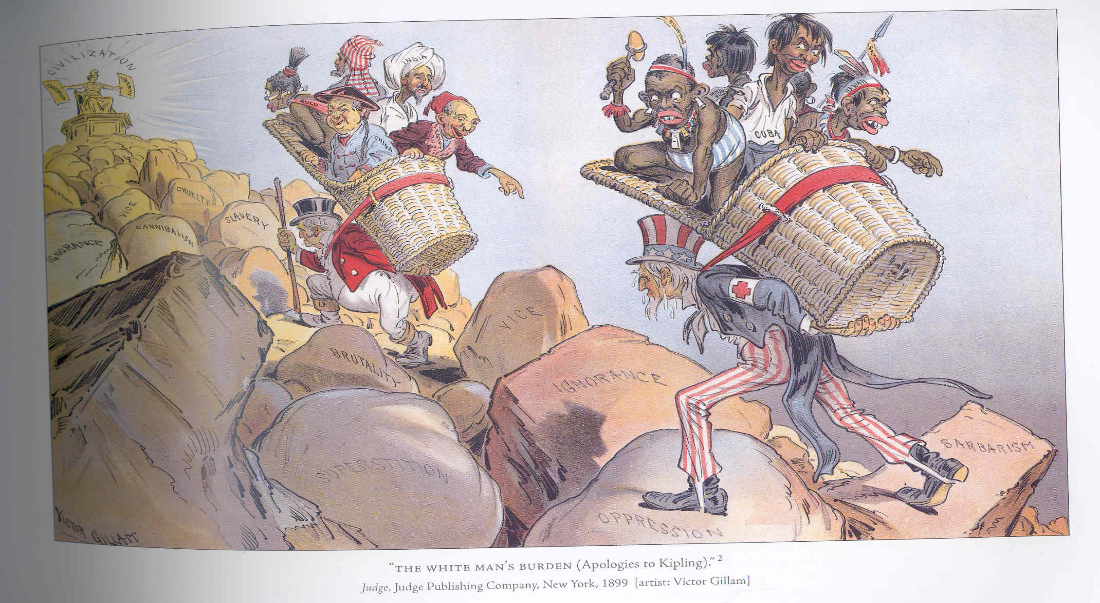 Based on the picture above, what message is the artist trying to convey regarding the idea of “The White Man’s Burden”?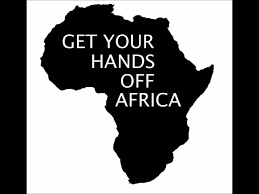 TermDefinitionIN YOUR OWN WORDSSentenceImperialismWhite Man’s BurdenBerlin ConferenceSovereigntySocial DarwinismCapitalismNationalismMilitarismPropagandaFascism